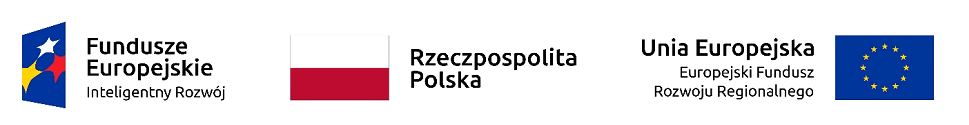 Załącznik Nr 5 do Zapytania 1/J/II2.0/2019WYKAZ WYKONANYCH USŁUG SZKOLENIOWYCH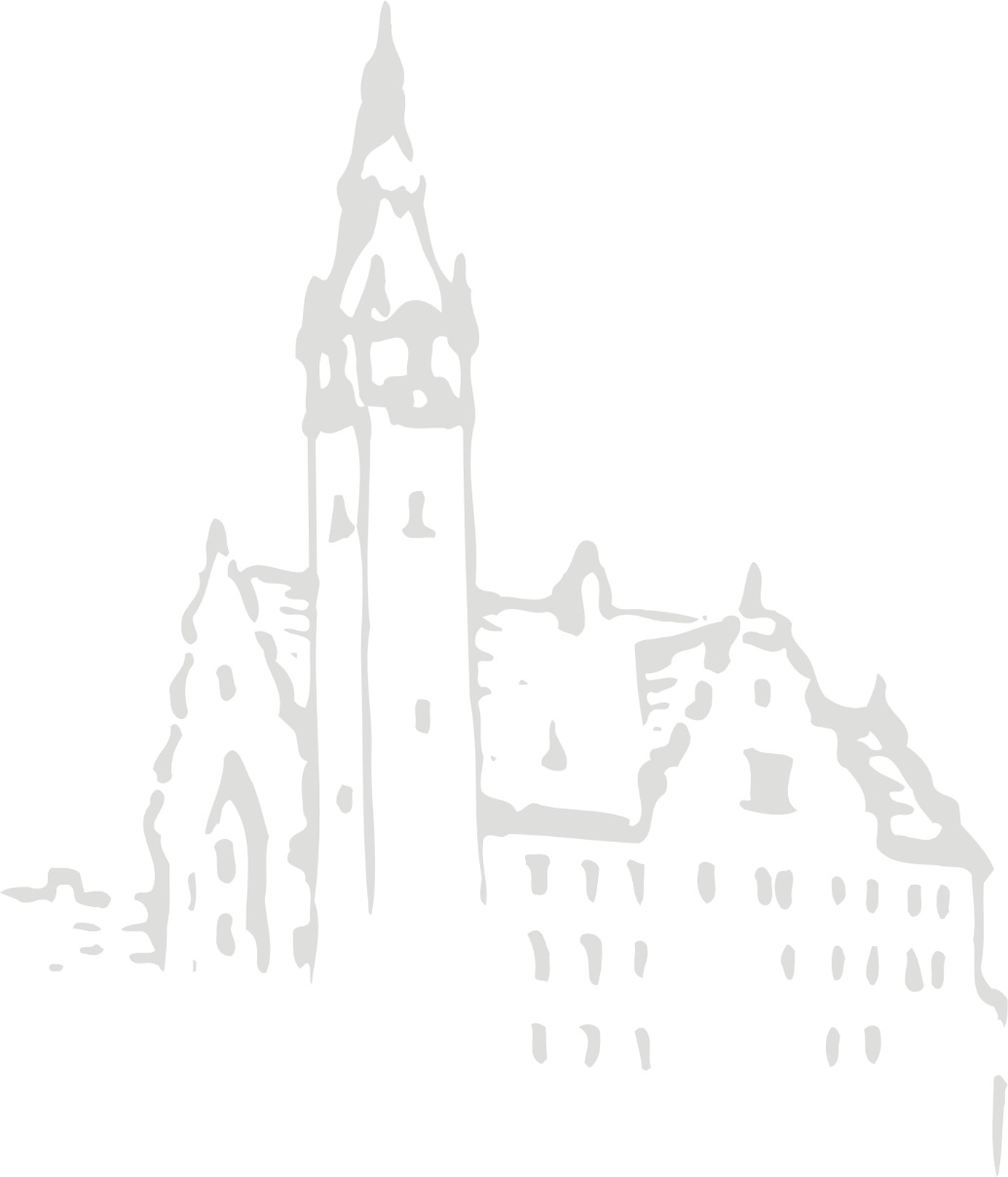 ..................................... (Miejscowość), dnia ............................  r. 	......................................................       (Podpis)Lp.Opis wykonanej usługi (w tym opis dziedzina i zakres)ZleceniodawcaTermin wykonaniaOświadczenie wykonawcy lub strona oferty, na której znajduje się dokument potwierdzający  należytą realizację